　　　　　　　　　　　平成28年度テーマ別募金助成事業社会解決のための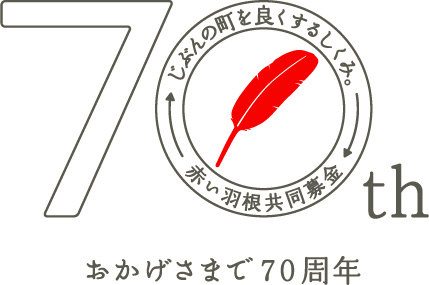 　～あおもり応援プロジェクト～助成事業アンケート回答用紙FAX 017-722-2160　青森県共同募金会中谷行き今後の事業運営の参考にさせていただきますので、是非アンケートにご回答ください。団体名　　　　　　　　　　　　　　　　　　　記入者名　　　　　　　　　　　　１　チラシを利用した寄付依頼先はどれくらいですか。□　～50件□　51件～100件□  101件～500件□  501件～1,000件□  1,000件～２　チラシを利用して誰に寄付を依頼しましたか？（複数回答可）　　□　団体の会員　　□　団体の会員の友達　　□　ご近所さん　　□　職場の方　　□　仕事上お付合いのある方　　□　友人　　□　友人の友人　　□　企業・商店　　□　その他（　　　　　　　　　　　　　　　　　　　　　　　　　　　　　　）３　同じ方（同じ企業）に最大何回寄付の依頼をしましたか？　　□　1回　　□　2回　　□　3回以上４　テーマ別募金に参加してあてはまるものはありますか？（複数回答可）　　□　「赤い羽根共同募金と一緒に」ということが寄付者の信頼を得ることができた。　　□　団体の組織力の向上に繋がった。　　□　寄付を集める際のストレスが軽減した。　　□　事業の拡大や縮小など、募金額に応じた見直しをすることができた。（事業の社会的評価）　　□　自分たちの活動を多くの方に知らせることができた。（活動理解者の開拓）　　□　その他（　　　　　　　　　　　　　　　　　　　　　　　　　　　　　　）５　またテーマ別募金に参加したいと思いますか？　　□　思う　　□　思わない（理由　　　　　　　　　　　　　　　　　　　　　　　　　　　）６　その他テーマ別募金助成事業に関するご意見・ご要望など、ご自由にお書きください。ご協力ありがとうございました。